Installing API layer	Install SRP HTTP Framework and setup API Server settings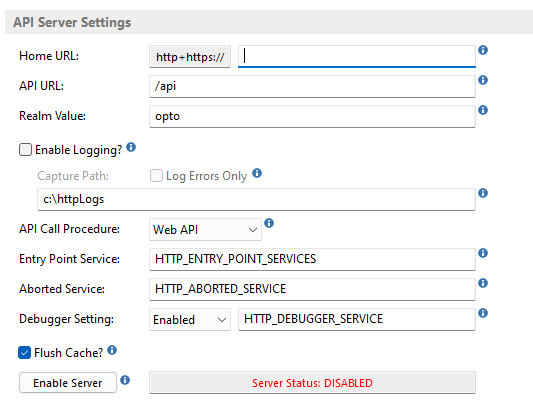 Software install32-bit Java must be installed (If there is no Oracle Java license to utilise then the latest free Adopt OpenJDK with Hotspot for Windows x86 )IIS (Internet Information Service) must be installed.CGI extensions must be enabled for IISIIS Rewrite Rules install https://www.iis.net/downloads/microsoft/url-rewriteEnsure Chrome is installed and Default (NOT IE)Configure IIS (directory can be different.  Just be consistent & update rewrite rules)Copy x32 OECGI4.exe (v4.0.1.0) to C:\inetpub\cgi-bin  Add an ISAPI and CGI restriction. Path = “c:\inetpub\cgi-bin\OECGI4.exe”. Description = “OECGI4”. Allow Extension Path to execute needs to be checkedOpen Handler Mappings and make sure CGI-exe is enabledAdd a Virtual Directory against the Default Website. Alias = ‘cgi-bin’. Path = “c:\inetpub\cgi-bin”Add URL rewrite rules for API URL (e.g. /api above) web.config looks like:<?xml version="1.0" encoding="UTF-8"?><configuration>  <system.webServer>    <httpErrors existingResponse="PassThrough" />    <!--Entries for WebApp CORS-->    <httpProtocol>      <customHeaders>        <add name="Access-Control-Allow-Methods" value="GET,PUT,POST,PATCH,DELETE,OPTIONS" />        <add name="Access-Control-Allow-Headers" value="*,Content-Type" />      </customHeaders>    </httpProtocol>    <!--Rewrite Rules-->    <rewrite>      <rules>	<!--API rewrite for API endpoint-->        <rule name="Root API" stopProcessing="true">          <match url="^api$" />          <conditions logicalGrouping="MatchAll" trackAllCaptures="false" />          <action type="Rewrite" url="cgi-bin/oecgi4.exe" />        </rule>        <rule name="API" stopProcessing="true">          <match url="^api([_0-9a-z-/.]+)$" />          <conditions logicalGrouping="MatchAll" trackAllCaptures="false" />          <action type="Rewrite" url="cgi-bin/oecgi4.exe/{R:1}" />        </rule>      </rules>    </rewrite>  </system.webServer></configuration>Setup Data ServiceImport registry %OI_HOME%\oecgi4_WOW6432.reg.  Make sure that the User/Password and ApplicationName are setup correctly and it is matching  %OI_HOME %\eserver.cfg for the ServerPort first!  Make sure the REG file is SRP Compliant (HTTP_AUTHORIZATION and PROCEDURENAME have changed from back in theday)[HKEY_LOCAL_MACHINE\SOFTWARE\Wow6432Node\RevSoft\OECGI4]"AdditionalValues"="HTTP_AUTHORIZATION,HTTP_X_AUTHORIZATION,HTTP_DEBUG,HTTP_MEDIA_TYPE,HTTP_ACCEPT_ENCODING,HTTP_ACCEPT_CHARSET,HTTP_ACCEPT_LANGUAGE""ApplicationName"="xxx""EngineName"="""FileMode"="1""FilePath"="""OILocation"="""ProcedureName"="HTTP_MCP""ServerPort"="6088""ServerURL"="localhost""ShutdownFlags"="1""StartupFlags"="1""SysDownPage"="""UserName"="xxx""UserPassword"="xx""WorkingDirectory"=""run file %OPTOPROG%\OEServer\InstallApp-NT.bat as Admin. Make sure % OI_HOME %\OEServer\conf\wrapper.conf has the correct descriptive Engine labels first. This will create a service OEngine that needs to be started the first time in Window’s ServicesTest installNOTE: INET_TRACE does not work with SRP HTTP_MCP	       SRP HTTP Framework – add /version endpoint to  non Authenticated path	       Test version endpoint in Postman (If on server, baseurl can simply be ServerIP/api or 127.0.0.1/api or localhost/api)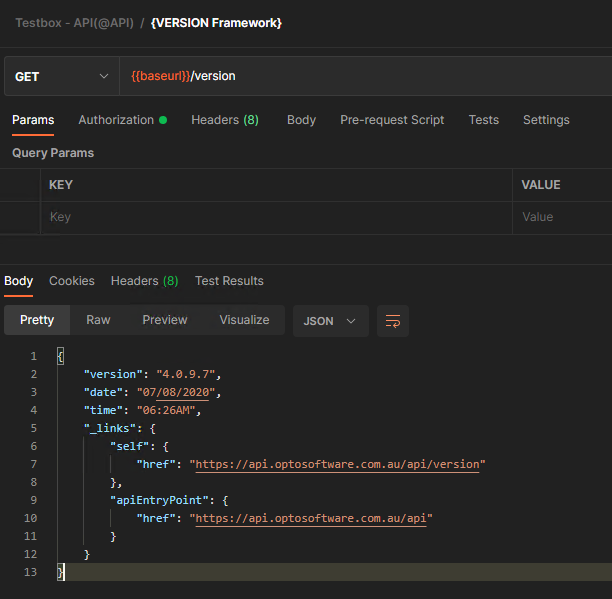 